INDICAÇÃO Nº 951/2017Assunto: Solicita a execução de limpeza, corte de mato e manutenção do Kit Lazer do N.R. Dr Luiz de Mattos Pimenta – Cecap, conforme especifica.Senhor Presidente:indico ao Sr. Prefeito Municipal, nos termos do Regimento Interno desta Casa de Leis, que se digne determinar à Secretaria competente que proceda uma operação de limpeza, corte de mato e manutenção do Kit Lazer do N.R. Dr Luiz de Mattos Pimenta – Cecap (imagem anexa), em caráter de urgência, a fim de atender a pedido dos moradores e usuários da referida via pública.A presente solicitação visa a atender a pedidos de moradores do referido bairro, que estão apreensivos com o problema e solicitam providências.SALA DAS SESSÕES, 02 de maio de 2017HIROSHI BANDOVereador – Vice Presidente – PP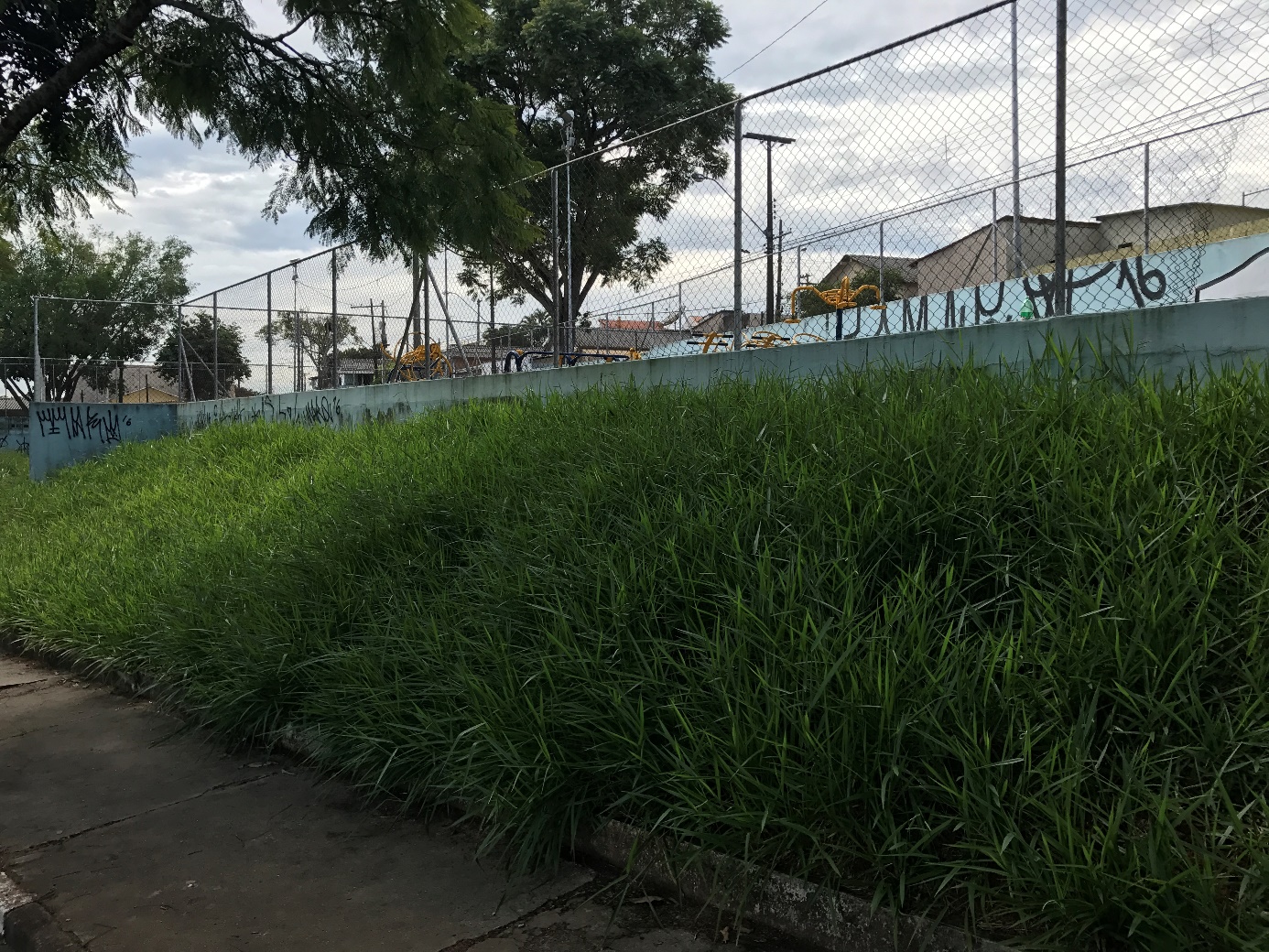 